S’il y a bien un volet sur lequel l’Université Aboubekr Belkaid de Tlemcen doit axer une certaine partie de son « énergie » c’est bien la situation des étrangers qui suivent un cursus au sein de ses différentes facultés et instituts.C’est dans cette perspective que s’inscrit le thème de master de Habri Soumia, de la section d’espagnol, soutenu le lundi 1er juillet 2019, sous le titre de « El choque y la adaptation en los estudiantes internacionales : La universidad Aboubekr Belkaid, un espaciointercultural » (Le choc et l’adaptation chez les étudiants internationaux : l’Université Aboubekr Belkaid, un espace interculturel).La présence de Mr le recteur Kebir Boucherit à cette soutenance démontre on ne peut mieux, l’intérêt que suscite cette ébauche de  recherche dans ce domaine pour l’instance universitaire tlemcénienne.Il est certainement nécessaire de dire qu’à cette soutenance étaient présents Inmaculada Jiménez Caballero, directrice de l’Institut Cervantes d’Oran, le doyen de la Faculté des Lettres et des Langues, Kerroum Boumédiene et les vices doyens. Il faut reconnaitre également que c’est un des premiers travaux qui traite le cas de la mobilité estudiantine et de sa visibilité,démontrant l’ouverture et l’interculturalité de notre institution.A la fin de la soutenance, Mr le recteur a félicité l’étudiante, en soulignant que le cas des étudiants internationaux est une priorité pour la politique de notre université. Il a aussi affirmé que ce sont nos meilleurs ambassadeurs dans leurs pays et c’est cet aspect qui va refléter le positionnement international de notre Université.   Pr. Zerrouki Saliha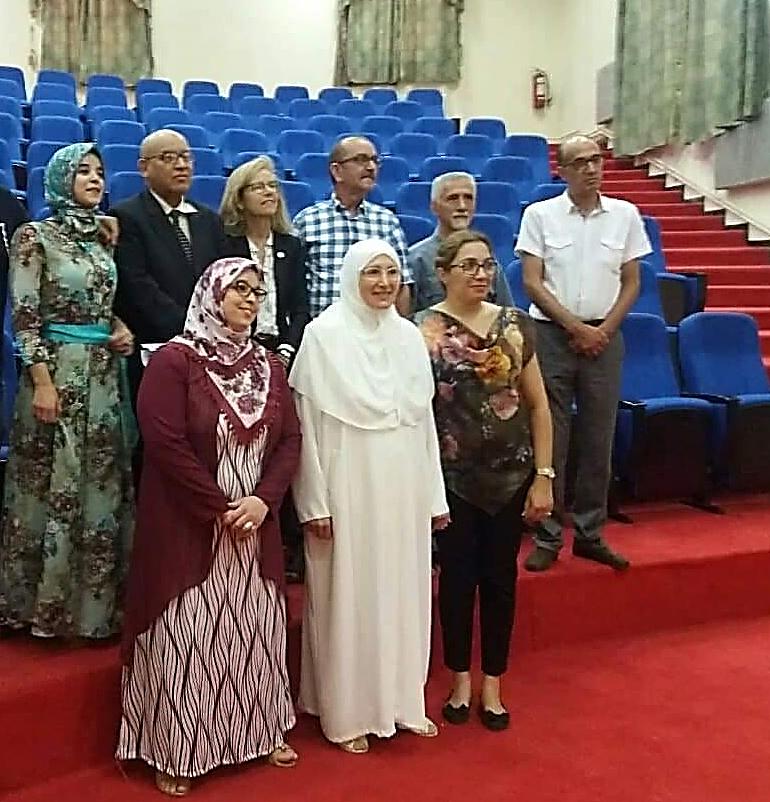 